Учимся учиться!Что такое универсальные учебные действия и зачем они нужны.Выступление на педагогическом совете учителя начальных классовДолгополовой И.Н. (декабрь, 2013г.)Современное общество характеризуется стремительным развитием науки и техники, созданием новых информационных технологий, коренным образом преобразующих жизнь людей. Темпы обновления знаний настолько высоки, что на протяжении жизни человеку приходится неоднократно переучиваться, овладевать новыми профессиями. Непрерывное образование становится реальностью и необходимостью в жизни человека.Развитие СМИ и сети Интернет приводит к тому, что школа перестает быть единственным источником знаний и информации для школьника. В чем заключается задача школы? Интеграция, обобщение, осмысление новых знаний, увязывание их с жизненным опытом ребенка на основе формирования умения учитьСЯ (учить СЕБЯ) – вот та задача, в решении которой школе сегодня замены нет! В общественном сознании происходит переход от понимания социального предназначения школы как задачи простой передачи знаний, умений и навыков от учителя к ученику к новому пониманию функции школы. Приоритетной целью школьного образования становится развитие у учащихся способности самостоятельно ставить учебные цели, проектировать пути их реализации, контролировать и оценивать свои достижения. Иначе говоря, формирование умения учиться. Учащийся сам должен стать «архитектором и строителем» образовательного процесса.Достижение данной цели становится возможным благодаря формированию системы универсальных учебных действий. Близкими по значению понятию «универсальные учебные действия» являются понятия «общеучебные умения», «общепознавательные действия», «общие способы деятельности», «надпредметные действия». Как гласит известная притча, чтобы накормить голодного человека можно поймать рыбу и накормить его. А можно поступить иначе – научить ловить рыбу, и тогда человек, научившийся рыбной ловле, уже никогда не останется голодным.Итак, что же дают универсальные учебные действия?Они:- обеспечивают учащемуся возможность самостоятельно осуществлять деятельность учения, ставить учебные цели, искать и использовать необходимые средства и способы их достижения, уметь контролировать и оценивать учебную деятельность и ее результаты;- создают условия развития личности и ее самореализации на основе «умения учиться» и сотрудничать со взрослыми и сверстниками. Умение учиться во взрослой жизни обеспечивает личности готовность к непрерывному образованию, высокую социальную и профессиональную мобильность;- обеспечивают успешное усвоение знаний, умений и навыков, формирование картины мира, компетентностей в любой предметной области познания.Универсальный характер учебных действий проявляется в том, что они носят надпредметный, метапредметный характер; обеспечивают целостность общекультурного, личностного и познавательного развития; обеспечивают преемственность всех ступеней образовательного процесса; лежат в основе организации и регуляции любой деятельности учащегося независимо от её специально-предметного содержания.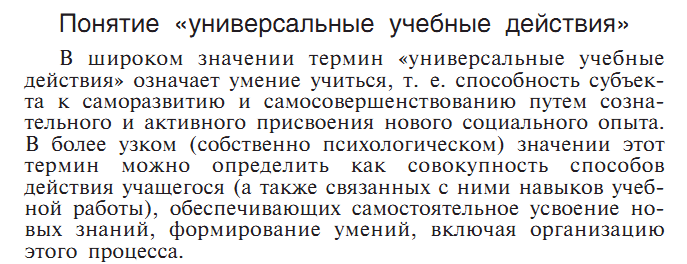 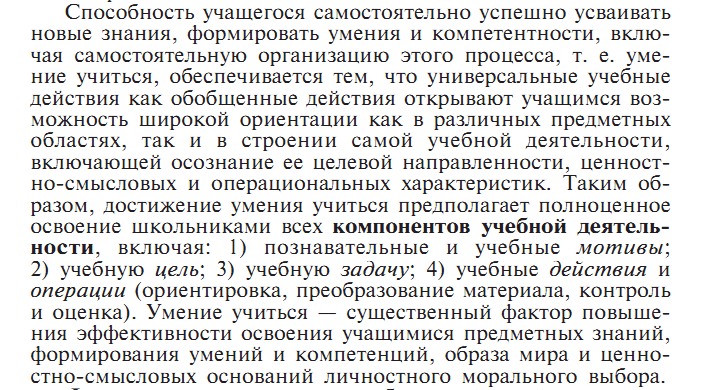 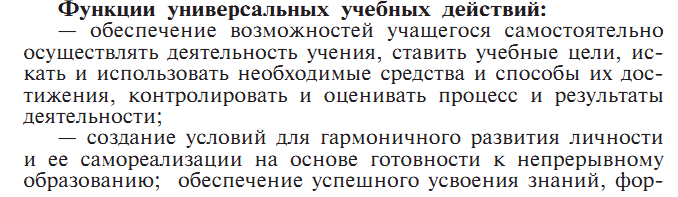 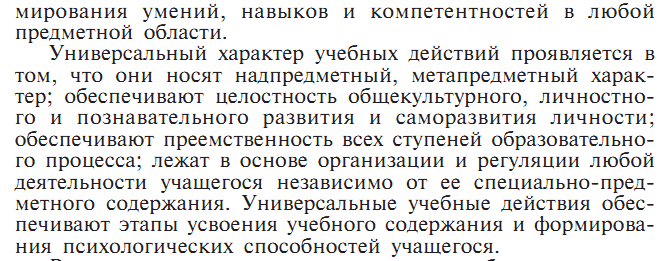 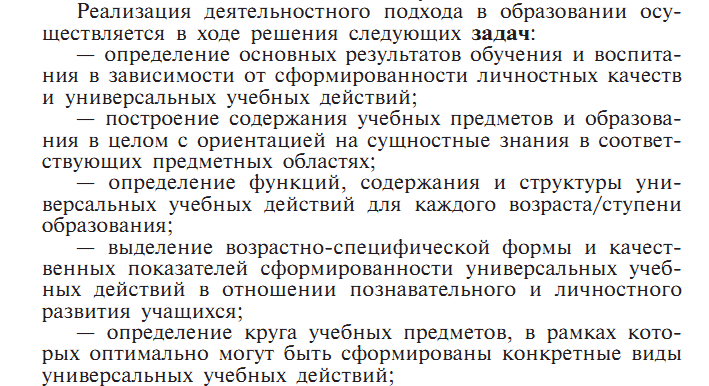 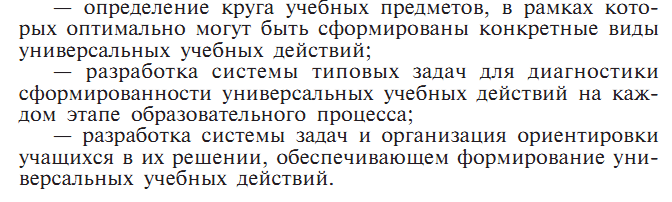 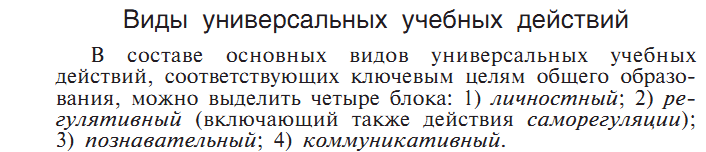 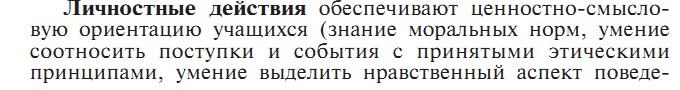 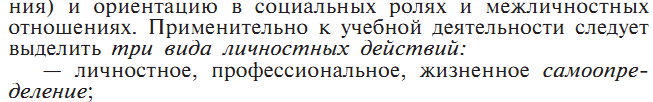 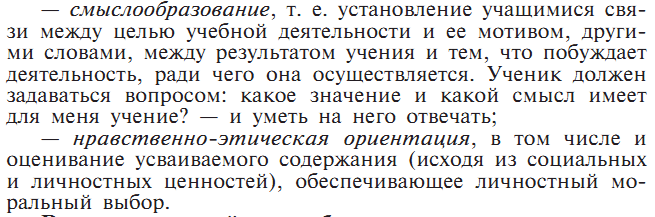 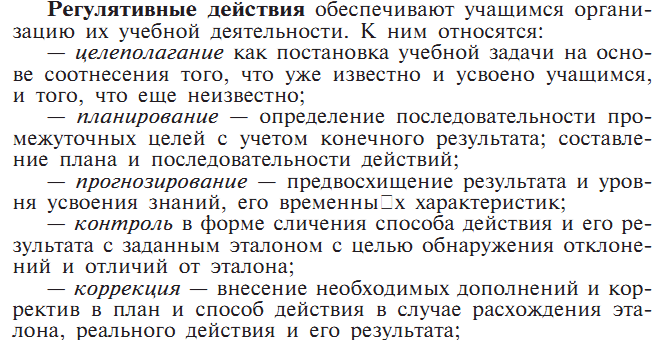 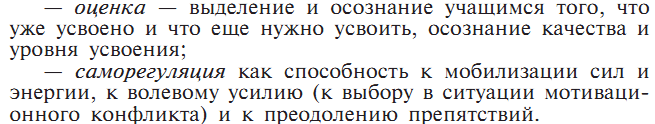 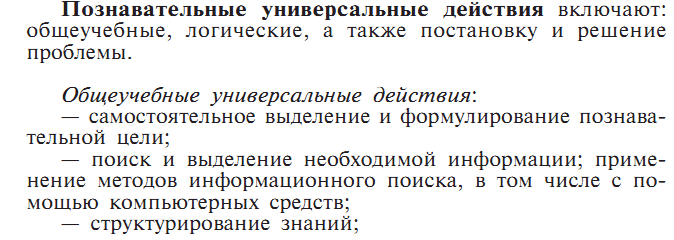 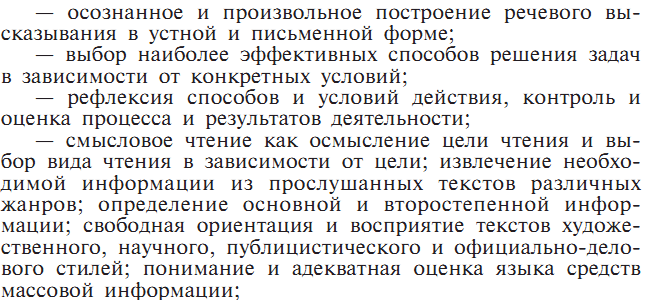 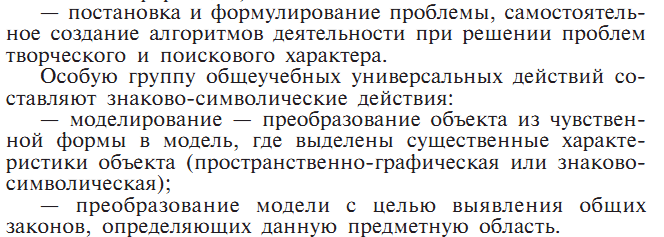 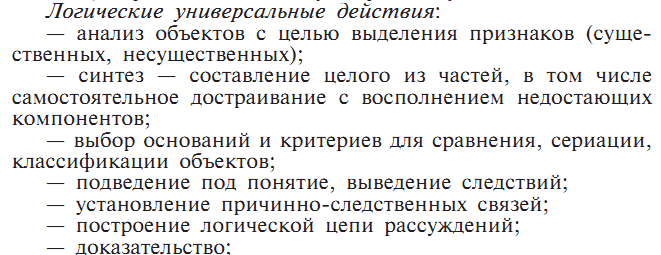 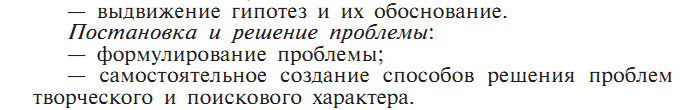 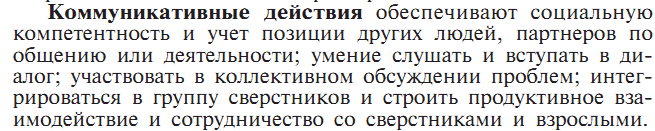 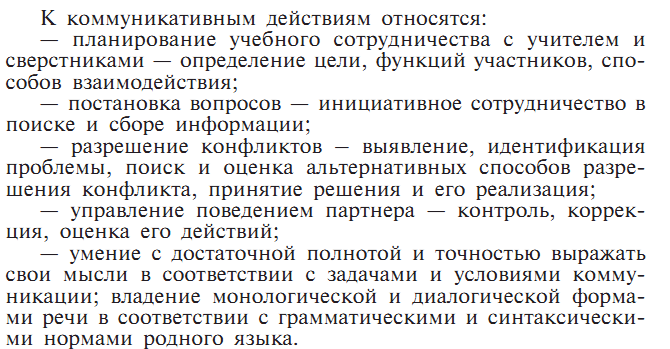 